МЕНЮ на    21  октября              2022 г 						Неделя – первая, день –5-ый						                                                                                                                                               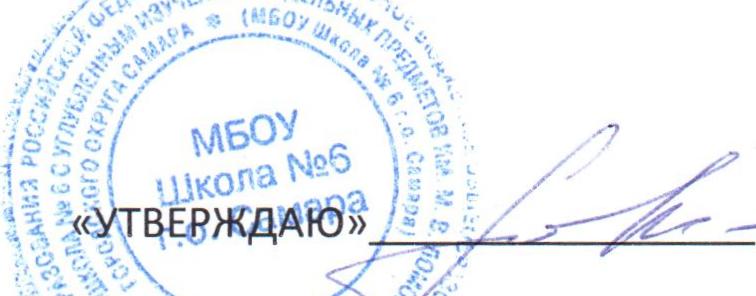 		                                                                                                                                       Заместитель директора по УВР Моргачева Н.А.	Прием пищи, наименования блюдаМасса порции№ технологической картыПищевые веществаПищевые веществаПищевые веществаПищевые веществаЭнергет.   ценностьПрием пищи, наименования блюдаМасса порции№ технологической картыБелки г.Жиры       г.Углеводы г.С   мг.Энергет.   ценностьзавтракзавтракзавтракКаша ячневая  молочная2001855,97,527,60,5202,3Батон с маслом, сыром25/5/ 7,135,79,315,40,1169,0Какао с молоком1803973,03,114,00,596,7Итого за прием пищи:14,619,957,01,1468,0Второй завтракВторой завтракВторой завтракйогурт1404013,63,015,01,386,4Итого за прием пищи:3,63,015,01,386,4обедобедобедБульон куриный с гренками.180/458112,610,317,63,7212,8Кнели из мяса кур10031214,116,35,30,6223,8овощи тушеные1501371,552,58,957,4565,15Сок фруктовый1503990,9018,73,6077,4Итого за прием пищи:29,1529,150,5515,35579,15Уплотненный полдникУплотненный полдникУплотненный полдникПудинг из творога со сметанным соусом140/3023520,916,115,70,2305,4Чай с молоком2003942,93,214,40,598,1пряники351,81,422,50109,8Итого за прием пищи:25,620,752,60,7513,3Стоимость:   176,60      руб. Всего за день:Всего за день:72,9572,7175,1518,451646,6